Coaches’ Course 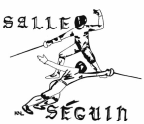 Facilitator: Maitre Claude SeguinPast Sask Provincial CoachFencing Master diplomaPast National coach – women’s foilPast national coach – Jr. EpeePresident (Past) Fencing Academy of CanadaCoach – multiple cadet, junior, senior national team membersCoached Olympic epee fencerCoach – World Champion, cadet men’s epee 2002NCI Mentor coach, Coach AdvanceDate: August 28th , 9:00 am to September 1st 2016, 5:00 pmWho: all coaches from Community to Comp Dev and beyondWhere: Peterborough Fencing 275 Rink St, Unit 14Peterborough OntarioRegistration: Maitre Claude Seguin	             5112-110 Willis Cres.		Saskatoon, SK		S7T 0N5		salleseguin@shaw.ca    for more informationFees: $600.00 participant in course – one weapon only for courseCourse informationStandard international school & methodology of teaching will be trained Bring note bookAthletes will be provided for coaches to work with, you may bring athletes if you wishTheory sessions – fencing physiology, annual planning, LTAD, fencing terminology, tactics etc.Practical sessions, morning & afternoonCome & enjoy pure fencing!Name: _______________________________________Address: ______________________________________________________________________________Phone: ___________________Birth date: ____________________                                              (DD/MM/YY)Email: _______________________________________NCCP #: ________________________Weapon working on: Epee □   Sabre □  Foil □Exam: Yes □   No □